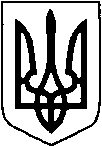 МАР’ЯНІВСЬКА  СЕЛИЩНА РАДАЛУЦЬКОГО РАЙОНУ ВОЛИНСЬКОЇ ОБЛАСТІВОСЬМОГО СКЛИКАННЯПРОЄКТРІШЕННЯ __ грудня 2022 року                     смт Мар’янівка                                     № 34/__Про затвердження соціальної Програми забезпечення житлом дітей-сиріт, дітей, позбавлених батьківського піклування, та осіб з їх числа на 2023-2025 рокиВідповідно до пункту 34, статті 26 Закону України «Про місцеве самоврядування в Україні», з метою вирішення пріоритетних завдань державної політики у сфері забезпечення житлових прав дітей-сиріт та дітей, позбавлених батьківського піклування та осіб з їх числа, реалізації права дітей-сиріт, дітей, позбавлених батьківського піклування та осіб з їх числа на упорядкування житла, що належить їм на праві власності та на позачергове забезпечення упорядкованим соціальним житлом після завершення їх перебування у відповідних інтернатних установах, дитячих будинках сімейного типу, прийомних сім’ях, завершення терміну піклування над такими дітьми, а також після завершення ними навчання у вищих навчальних закладах, строкової служби у Збройних Силах України, повернення з місць позбавлення волі, селищна радаВИРІШИЛА:        1. ЗАТВЕРДИТИ, соціальну Програму забезпечення житлом дітей-сиріт, дітей, позбавлених батьківського піклування, та осіб з їх числа на 2023-2025 роки, що додається.2. Контроль за виконанням цього  рішення покласти на постійну комісію з питань бюджету, фінансів, планування, управління власністю, соціально-економічного розвитку та інвестиційної діяльності, депутатської діяльності та етики, дотримання прав людини, законності та правопорядку та освіти, культури та туризму, духовності, охорони здоров’я, материнства, у справах сім’ї, молоді та спорту, соціального захисту населення.Селищний голова                                                                          Олег БАСАЛИКОльга Повзун